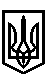 ТРОСТЯНЕЦЬКА СІЛЬСЬКА РАДАТРОСТЯНЕЦЬКОЇ ОБ'ЄДНАНОЇ ТЕРИТОРІАЛЬНОЇ ГРОМАДИМиколаївського району  Львівської областіІV  сесія VIIІ скликання Р І Ш Е Н Н Я  23 грудня  2020 року                                 с.Тростянець                                             № 235Про затвердження бюджетної  програми Тростянецької сільської ради  «Програма підтримки народних домів та бібліотек Тростянецької ОТГ на 2021 рік »Відповідно до  пункту 22 частини першої статті 26 Закону України» Про місцеве самоврядування в Україні», сільська радавирішила:1. Затвердити бюджетну програму  Тростянецької сільської ради «Програма підтримки народних домів та бібліотек на 2021  рік» (додається).            2. Контроль за виконанням  даного рішення покласти на постійну комісію сільської ради з питань регламенту, депутатської етики, законності, згуртованості, освіти, фізичного виховання, культури, охорони здоров'я та соціальної політики, міжнародного співробітництва, свободи слова та ЗМІ (голова комісії – Т.М.Дорощук).              Сільський голова                          		 Михайло Цихуляк  Затверджено                               рішенням ІV  сесії Тростянецької сільської радиVIII скликання №235  від 23   грудня 2020  року    Бюджетна  програмаТростянецької сільської ради«Програма підтримки народних домів та бібліотек на 2021 рік»с.ТростянецьПРОГРАМАПІДТРИМКИ НАРОДНИХ ДОМІВ ТА БІБЛІОТЕК 1.ЗАГАЛЬНА ЧАСТИНАКурс здійснюваних в Україні реформ передбачає чітку соціальну спрямованість перетворень у всіх сферах суспільного життя. Особливу роль в його реалізації виконують галузі соціально-культурної сфери, у яких акумулюються соціальні інтереси різних верств населення і які безпосередньо націлені на задоволення людських потреб в культурно-освітньому та інтелектуальному розвитку, відпочинку. Сучасне, притаманне європейському суспільству розуміння функцій культури, її ролі в суспільному житті виходить далеко за межі бачення її як сфери чистого мистецтва, естетичних і духовних пошуків, збереження та плекання фольклорних традицій. Культура розглядається як один із потужних рушіїв соціального та економічного розвитку.На сучасному етапі суспільно-історичного розвитку, в умовах військової агресії Російської Федерації, анексії Криму та проявів сепаратизму на сході і південному сході України культура покликана відігравати роль консолідації суспільства на основі духовних і загальнолюдських цінностей. Саме культура має стати майданчиком для діалогу різних культур і етнокультурних груп. Культура формує імідж країни на міжнародній арені, служить інструментом просування її зовнішньополітичних інтересів. Історично доведено, що політичні та економічні успіхи держави мають бути підкріплені її успішною культурною промоцією у світі. І навпаки, прогресивна, розвинена, співзвучна відповідним сучасним тенденціям культура часто підтримувала позитивний образ нації, навіть позбавленої своєї державності, допомагала їй зберегти історичну суб’єктність. Особливістю галузі культури є те, що основні результати культурної діяльності виражаються, як правило, у відкладеному соціальному ефекті і проявляються в збільшенні інтелектуального потенціалу, зміні ціннісних орієнтацій і норм поведінки людини, позначаються на модернізації всього суспільства. Очевидно, що наслідки такого роду не піддаються звичайним статистичним вимірам. Однак у практиці вітчизняної статистики, державного та регіонального управління існує система показників, що можуть бути використані для оцінювання розвитку культурного середовища: показники, що характеризують фінансове забезпечення сфери культури; показники рівня розвитку інфраструктури галузі культури; рівень залучення людей в різноманітні форми обслуговування; показники кадрового потенціалу сфери культури.Програма підтримки народних домів (далі – Програма) підготовлена відповідно до Конституції України, Законів України "Про культуру", "Про місцеве самоврядування в Україні", постанови Кабінету Міністрів України "Про нормативи забезпечення населення клубними закладами», наказу Міністерства культури України "Про затвердження Державного стандарту надання безоплатних послуг клубними та бібліотечними закладами культури державної та комунальної форм власності".Програма розроблена за результатами обговорення напрямів розвитку народних домів серед широкого кола фахівців галузі культури, науковців, представників громадських організацій, потенційних одержувачів послуг. Це дало змогу виробити спільні позиції, розробити перспективний план заходів для впровадження у народних домах. 2. СУЧАСНИЙ СТАН ЗАБЕЗПЕЧЕННЯ ЗАКЛАДАМИ КУЛЬТУРИ ОБЛАСТІ: ВИЗНАЧЕННЯ ПРОБЛЕМ, НА РОЗВ’ЯЗАННЯ ЯКИХ СПРЯМОВАНА  ПРОГРАМАУ Тростянецькій сільській раді станом на 2021 рік функціонує 14 народних домів, 8 бібліотек та 5 пунктів книговидачі. Усього глядацьких місць у народних домах є 2578 . При народних домах діють 45 гуртків художньої самодіяльності та  1 хоровий колектив має звання «народний» і  два колективи в 2020 будуть подаватися на звання  «народний» та«зразковий», при бібліотеках діє 7 бібліотечних гуртків. Сучасний стан обслуговування населення в Тростянецькій громаді потребує активізації та модернізації, оскільки не задовольняє вимог щодо рівня культурного обслуговування населення, надання якісних культурних та освітніх послуг. У переважній більшості народних домів, особливо у сільській місцевості, ведуться застарілі форми та методи роботи. Застаріла матеріально-технічна база: музичні інструменти та звукопідсилювальна техніка не оновлювалися багато років, старі сценічні костюми, відсутність або мала кількість оргтехніки. У більшості випадків персонал народних домів не бере участі в грантових проектах. Заклади культури в сільській місцевості, які завжди були осередками організації дозвілля, розвитку народної творчості та збереження народних традицій, перебувають у кризовому стані, не мають необхідних технічних засобів. Рідко для мешканців здійснюється показ театральних вистав, організовуються концерти професійних митців. Основними причинами такого явища є незабезпеченість матеріально-технічної бази сільських закладів культури та відсутність необхідних фахівців.До занепаду діяльності закладів культури в сільській місцевості окрім застарілої матеріально-технічної бази, призводить низька активність громади. 3. МЕТА І ОСНОВНІ ЗАВДАННЯ ПРОГРАМИ	Підтримка народних домів та бібліотек шляхом допомоги в активізації їх роботи та проведення заходів.Програма розроблена для:забезпечення фінансування сфери культури в частині модернізації роботи народних домів та бібліотек; сприяння проведенню культурно-мистецьких заходів, концертів самодіяльних колективів, конкурсів художньої самодіяльності;створення належних умов для налагодження та урізноманітнення культурного обслуговування населення в сільській місцевості;підтримки колективів художньої самодіяльності та можливості презентації їх кращих програм у Тростянецькій ОТГ;підтримки кращих народних домів та бібліотек для забезпечення їх сучасними технічними засобами (комп’ютери, проектори, тощо) та оновлення сценічних костюмів;сприяння активізації гастрольних поїздок творчих колективів Тростянецької завдяки закладенню коштів для потреб народних домів та бібліотек;створення сприятливих умов для сучасної культурної та художньої освіти;створення сприятливих умов та майданчиків для розвитку співробітництва, спілкування;стимулювання громадської активності в галузі культури;збереження і розвитку існуючої мережі закладів культури.4.   ОСНОВНІ ЗАХОДИ ПРОГРАМИ	Заходи Програми передбачають: проведення кінопоказів, концертів, майстер-класів, зустрічей з відомими людьми, діячами культури і мистецтва тощо в народних домах;організація гастролей колективів художньої самодіяльності на території Тростянецької ОТГ;проведення звітів з презентацією мистецького потенціалу кожного народного дому та гала-концерту в с. Тростянець за участі кращих колективів Тростянецької ОТГ;проведення конкурсу серед колективів художньої самодіяльності для надання їм фінансової підтримки на пошиття сценічних костюмів. 5.  ФІНАНСОВЕ ЗАБЕЗПЕЧЕННЯ ПРОГРАМИФінансування Програми здійснюється в межах асигнувань, передбачених  бюджетом Тростянецької ОТГ, а також з інших джерел, не заборонених чинним законодавством України. Орієнтований обсяг бюджетних фінансових ресурсів, необхідних для реалізації Програми на  2021  рік, – 50.00  тис грн.6. ОЧІКУВАНІ РЕЗУЛЬТАТИ	Виконання заходів Програми забезпечить активізацію діяльності народних домів у Тростянецькій ОТГ, урізноманітнення культурного дозвілля населення, надасть можливість працівникам галузі культури розширити спектр надання послуг у закладах культури.Виконання цієї Програми сприятиме:поліпшенню якості, доступності і асортименту надання послуг з культурного обслуговування населення, враховуючи особливості розселення і регіональну специфіку проживання людей у сільських населених пунктах;підтримку проведення культурно-мистецьких заходів;запровадження нових форм діяльності сільських закладів, сприяння широкому доступу до зазначених закладів культури сільських жителів;покращення матеріально-технічної бази закладів культури;презентації кращих творчих досягнень художньої Тростянецької ОТГ;покращення транспортного обслуговування для гастрольних поїздок установ та колективів галузі культури, забезпечення проведення культурно-мистецьких заходів і подій;заохочення громадськості до творчої самореалізації та стимулювання творчої активності аматорських колективів, які діють при народних домах області.7. ОРГАНІЗАЦІЯ ВИКОНАННЯ ТА КОНТРОЛЬРозробником Програми є відділ з соціально – гуманітарних питань Тростянецької ОТГ. До реалізації заходів Програми можуть залучатися державні, комунальні і громадські установи та організації, інститути громадянського суспільства, мистецькі колективи та виконавці. Контроль за виконанням програми покладається на постійну комісію з питань культури Тростянецької ОТГ.8. РЕСУРСНЕ ЗАБЕЗПЕЧЕННЯ «Програми підтримки народних домів та бібліотек на 2021 рік»тОбсяг коштів, які пропонується залучитина виконання Програми2021 рікУсього витрат на виконання ПрограмиУсього,50 00050 000у тому числі транспортне забезпечення 20 000 20 000 закупівля сувенірної продукції, друкованої (оголошення , банери, вивіски, буклети )30 000 30 000